Red Lion Area Ambulance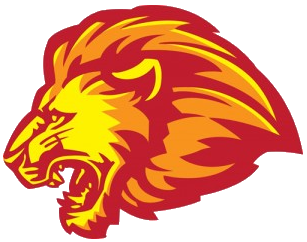 Is looking for high energyEmergency Medical Technicians To be part of our dedicated teamWe offer a VERY generous starting wage $$$Applicants must have the following:High School Diploma or EquivalentPA EMT-B CertificationCPR/AEDHazmat AwarenessICS- 100, 200, 700, 800EVOC/EMSVO/Valid Driver LicenseYou can submit a resume to:Red Lion Area Ambulance Association312 Horace Mann Ave.Red Lion, PA 17356orrlaaa@redlionambulance.com